PD  K A M E N J A K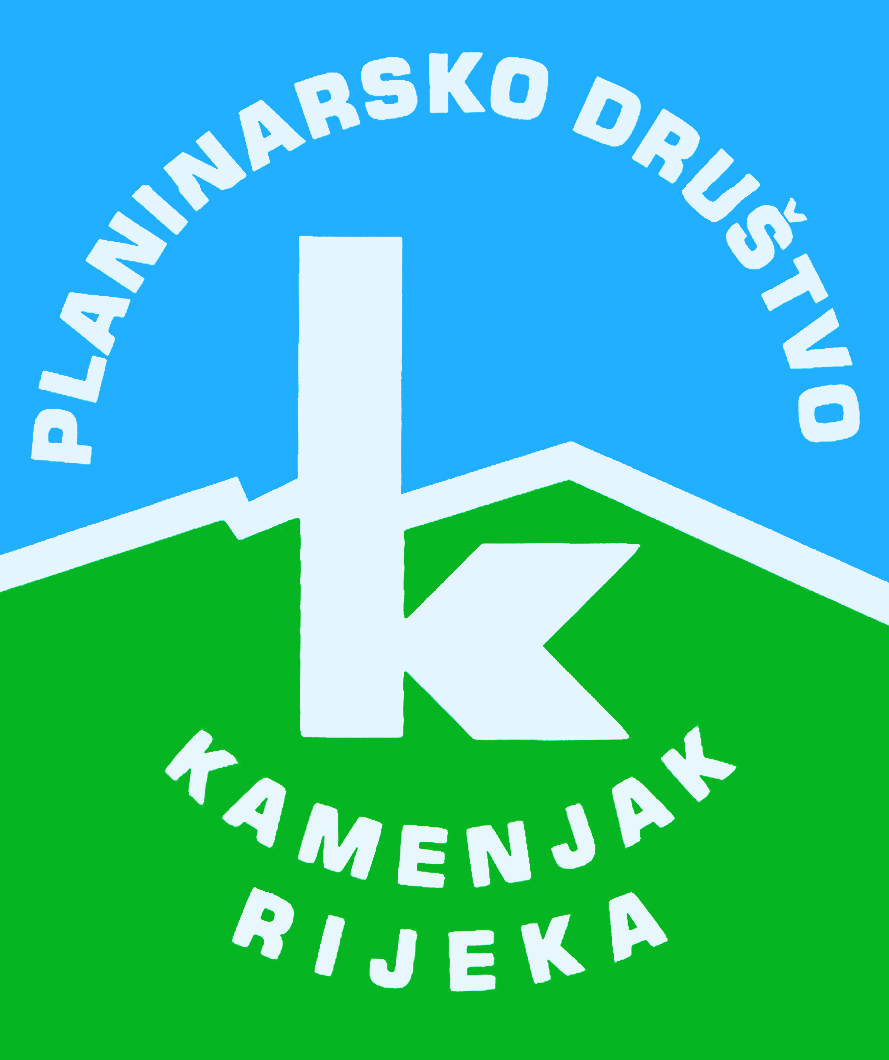 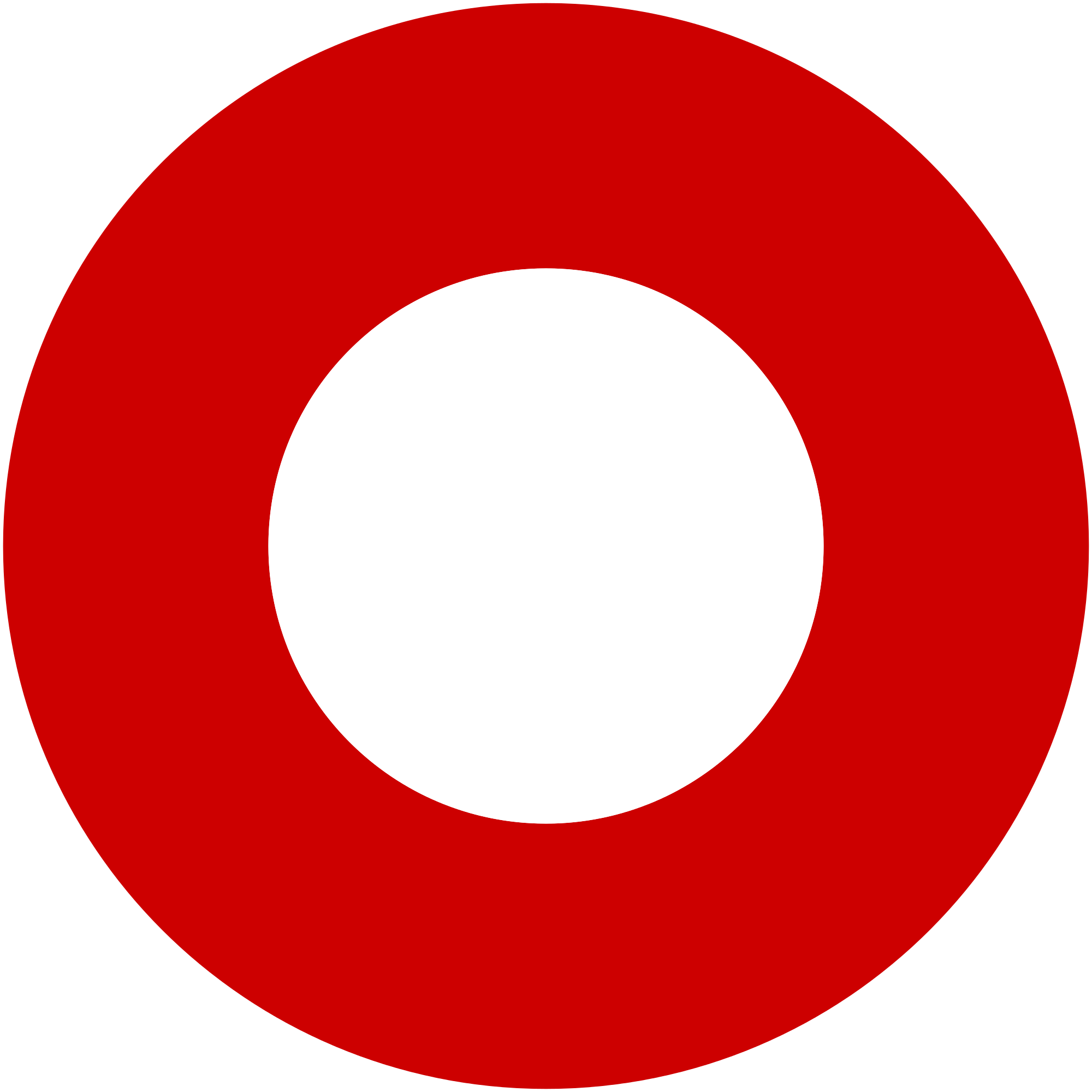 Korzo 40/I - RIJEKA tel: 051/331-212 Prijavom na izlet svaki član Društva potvrđuje da je upoznat sa zahtjevima izleta, da ispunjava zdravstvene, fizičke i tehničke uvjete za sigurno sudjelovanje na izletu, da ima uplaćenu članarinu HPS-a za tekuću godinu, te da pristupa izletu na vlastitu odgovornost. Sudionik je dužan tijekom izleta slušati upute vodiča. U slučaju loših vremenskih prilika ili drugih nepredviđenih okolnosti, vodič ima pravo promijeniti rutu ili otkazati izlet. Staza božanskih izvora i Sentonina staza (Rabac-Labin)Staza božanskih izvora i Sentonina staza (Rabac-Labin)nedjelja, 19.03.2023.nedjelja, 19.03.2023.Polazak: parkiralište Delta u 8 satiPovratak: u poslijepodnevnim satimaPrijevoz: osobna vozilaCijena: 6 € (vozaču)Opis: 
Nakon okupljanja na parkiralištu Delta vozimo obalnom cestom prema Rapcu te se parkiramo kod Hotela Narcis Maslinica. Prema starom gradu Labinu uspinjemo se i krećemo najljepšim zaštićenim prirodnim krajobrazom Labinštine. Prolazimo pored izvora Vrućak i Blažićevo, a putem nas prate potočići. Oni hrabriji i spretniji će kod slapa moći proći tehnički zahtjevan detalj jer se koriste ruke te klinovi i uže koji su tamo postavljeni, a koji je dio labinskog planinarskog puta. Ostali uživaju u laganoj stazi. Nastavljamo dalje preko vijugavih sedrenih barijera preko kojih se prelijevaju slapovi potoka Pećina, a u tajanstvenoj Negrijevoj spilji krije se izvor. Na samo par minuta od staze nalaze se ostaci romaničke crkvice sv. Hadrijana (12./13. st.) koju ćemo također posjetiti.

U Labinu radimo pauzu od 1 sat za slobodno vrijeme. Stari grad Labin odiše duhom starine i mističnosti te vas poziva na otkrivanje njegovih čari i ljepote. Prošetajte starom jezgrom i uživajte u čarobnu pogledu s Fortice na Rabac, otok Cres i Učku ili jednostavno popijte kavu i zasladite se kolačem u nekom od ugostiteljskih objekata.

Povratak u Rabac započinjemo Alejom velikana kroz borovu šumu (Pinetu) te se dalje spuštamo Sentoninom stazom. Labinska božica Sentona zaštitnica je putnika. Spuštanjem po stazi dolazimo do spajanja sa Stazom božanskih izvora te nastavljamo put prema autima uz čarobne potoke.

Po završetku ture slijedi povratak u Rijeku u poslijepodnevnim satima.

Napomena:
Prilikom prijave naznačite jeste li vozač kako bi članovima bez auta omogućili sudjelovanje u izletu.Opis: 
Nakon okupljanja na parkiralištu Delta vozimo obalnom cestom prema Rapcu te se parkiramo kod Hotela Narcis Maslinica. Prema starom gradu Labinu uspinjemo se i krećemo najljepšim zaštićenim prirodnim krajobrazom Labinštine. Prolazimo pored izvora Vrućak i Blažićevo, a putem nas prate potočići. Oni hrabriji i spretniji će kod slapa moći proći tehnički zahtjevan detalj jer se koriste ruke te klinovi i uže koji su tamo postavljeni, a koji je dio labinskog planinarskog puta. Ostali uživaju u laganoj stazi. Nastavljamo dalje preko vijugavih sedrenih barijera preko kojih se prelijevaju slapovi potoka Pećina, a u tajanstvenoj Negrijevoj spilji krije se izvor. Na samo par minuta od staze nalaze se ostaci romaničke crkvice sv. Hadrijana (12./13. st.) koju ćemo također posjetiti.

U Labinu radimo pauzu od 1 sat za slobodno vrijeme. Stari grad Labin odiše duhom starine i mističnosti te vas poziva na otkrivanje njegovih čari i ljepote. Prošetajte starom jezgrom i uživajte u čarobnu pogledu s Fortice na Rabac, otok Cres i Učku ili jednostavno popijte kavu i zasladite se kolačem u nekom od ugostiteljskih objekata.

Povratak u Rabac započinjemo Alejom velikana kroz borovu šumu (Pinetu) te se dalje spuštamo Sentoninom stazom. Labinska božica Sentona zaštitnica je putnika. Spuštanjem po stazi dolazimo do spajanja sa Stazom božanskih izvora te nastavljamo put prema autima uz čarobne potoke.

Po završetku ture slijedi povratak u Rijeku u poslijepodnevnim satima.

Napomena:
Prilikom prijave naznačite jeste li vozač kako bi članovima bez auta omogućili sudjelovanje u izletu.Težina staze: lagana staza (oko 3 sata hoda)Težina staze: lagana staza (oko 3 sata hoda)Oprema: Osnovna planinarska oprema, preporuka vodonepropusne tenisice ili gojzerice (zbog potočića).Oprema: Osnovna planinarska oprema, preporuka vodonepropusne tenisice ili gojzerice (zbog potočića).Vodič(i): Žaklina Šupica (+385 98 985 65 10), Žarko FištrekVodič(i): Žaklina Šupica (+385 98 985 65 10), Žarko FištrekPrijave i informacije: u tajništvu Društva do 14.03.2023.Prijave i informacije: u tajništvu Društva do 14.03.2023.